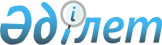 Мәслихаттың 2020 жылғы 5 ақпандағы № 477 "Қостанай ауданы Тобыл қаласының жергілікті қоғамдастық жиналысының регламентін бекіту туралы" шешіміне өзгеріс енгізу туралыҚостанай облысы Қостанай ауданы мәслихатының 2023 жылғы 7 сәуірдегі № 23 шешімі
      Қостанай аудандық мәслихаты ШЕШТІ:
      1. Мәслихаттың "Қостанай ауданы Тобыл қаласының жергілікті қоғамдастық жиналысының регламентін бекіту туралы" 2020 жылғы 5 ақпандағы № 477 шешіміне (Нормативтік құқықтық актілерді мемлекеттік тіркеудің тізіліміне № 8954 болып енгізілді) мынадай өзгеріс енгізілсін:
      көрсетілген шешіммен бекітілген Тобыл қаласының жергілікті қоғамдастық жиналысының регламентінде:
      4-тармақтың оныншы абзацы алып тасталсын.
      2. Осы шешім оның алғашқы ресми жарияланған күнінен кейін күнтізбелік он күн өткен соң қолданысқа енгізіледі.
					© 2012. Қазақстан Республикасы Әділет министрлігінің «Қазақстан Республикасының Заңнама және құқықтық ақпарат институты» ШЖҚ РМК
				
      Қостанай аудандық мәслихатының төрағасы 

М. Сартов
